Use the activities below to practise spelling the word arrive.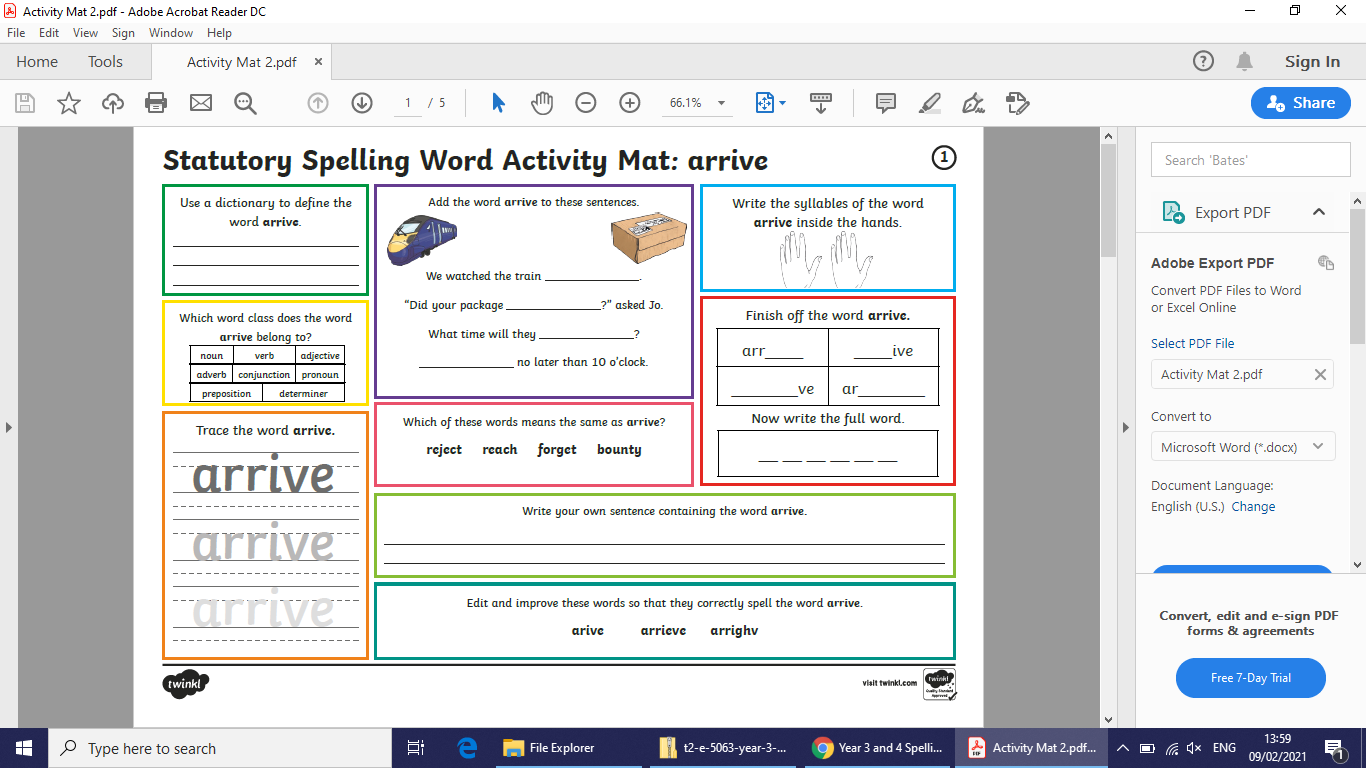 Use the activities below to practise spelling the word accident.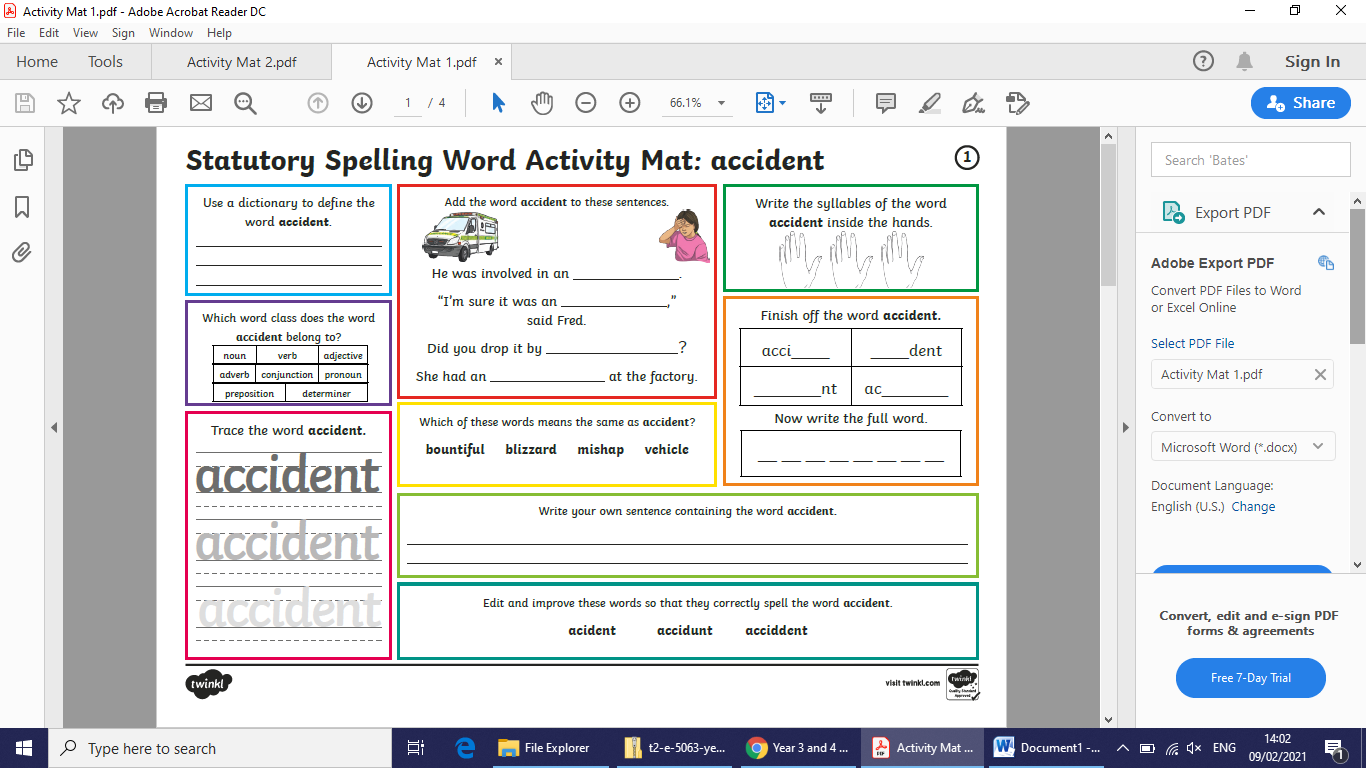 Use the activities below to practise spelling the word build.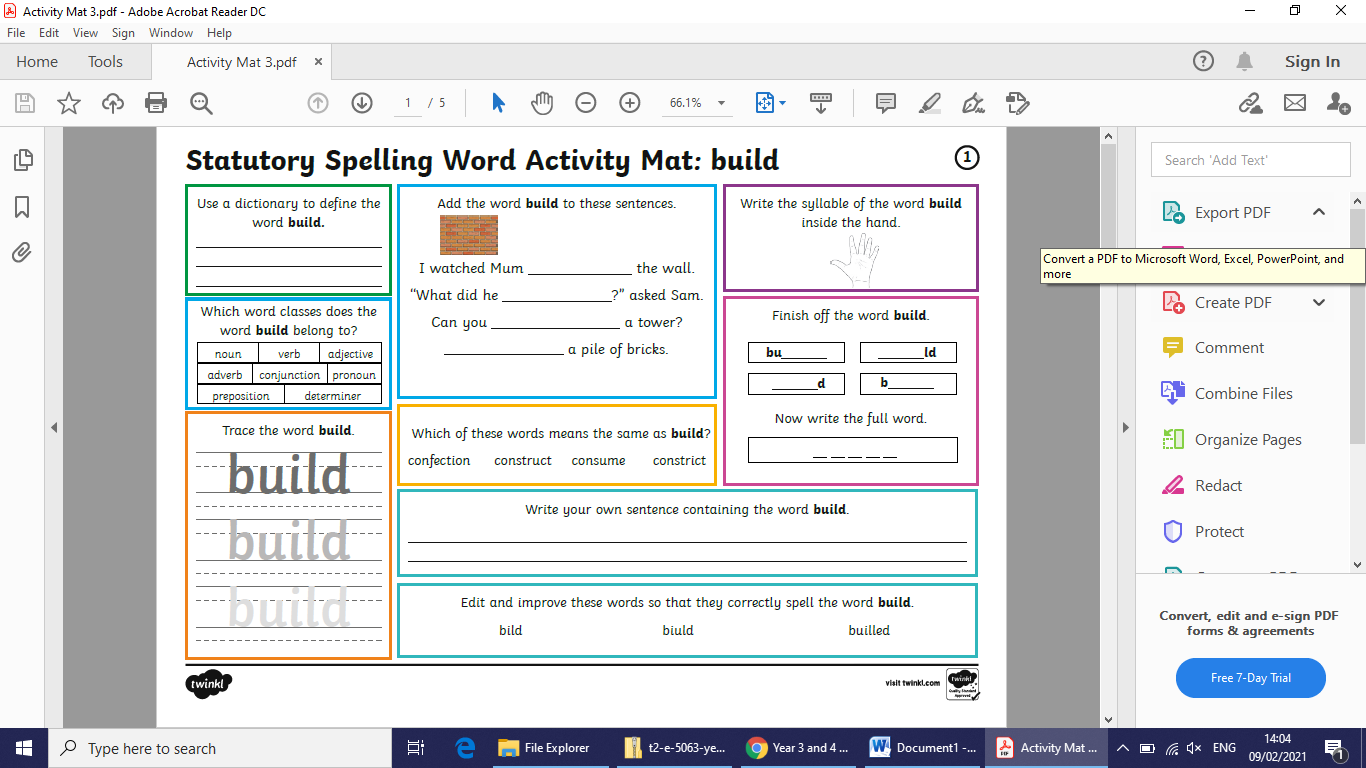 